Πέμπτη, 5 Οκτωβρίου 20232ο ΕΝΗΜΕΡΩΤΙΚΟ ΔΕΛΤΙΟΑγαπητοί γονείς,ΚΑΘΙΕΡΩΜΕΝΗ ΣΥΝΑΝΤΗΣΗ ΓΟΝΕΩΝ ΚΑΙ ΔΑΣΚΑΛΩΝΟι συναντήσεις θα γίνουν φέτος κατά τη βδομάδα 16-20 Οκτωβρίου. Στη συνάντηση αυτή οι γονείς θα έχουν την ευκαιρία να ακούσουν από τους δασκάλους που διδάσκουν τα παιδιά τους χρήσιμες πληροφορίες για τα Ελληνικά και τα Μαθηματικά. Οι συναντήσεις θα είναι διάρκειας 60 λεπτών για την Α΄ τάξη και 40 λεπτών για τις υπόλοιπες τάξεις. Μόλις κτυπήσει το κουδούνι στις 7.45 πμ, οι γονείς  θα είναι ήδη στις αίθουσες διδασκαλίας του παιδιού τους και θα αρχίζει η ενημέρωση. Μέχρι τις 8.25π.μ, θα τελειώνει η ενημέρωση και θα αποχωρούν οι γονείς. Να υπενθυμίσουμε ότι στην συνάντηση αυτή θα γίνει μόνο ενημέρωση για τα μαθήματα γενικά κι όχι ατομικά για κάθε παιδί. Ακολουθούν οι ημερομηνίες:ΠΛΗΡΩΜΗ ΛΕΩΦΟΡΕΙΩΝ ΓΙΑ ΤΙΣ ΕΚΔΡΟΜΕΣ ΚΙ ΕΠΙΣΚΕΨΕΙΣΓια την πληρωμή των λεωφορείων για τις διάφορες επισκέψεις κι εκδρομές μας, μέχρι την περσινή χρονιά, γινόταν είσπραξη 2-3 ευρώ κάθε φορά σε κέρματα. Αυτή η τακτική δεν μπορεί να συνεχιστεί, γιατί κανείς δεν θέλει τα κέρματα. Ακόμα και στα τραπεζικά καταστήματα πρέπει να πάει κάποιος συνάδελφος την ώρα λειτουργίας του σχολείου, να κάνει την καταμέτρηση των κερμάτων, κάθε φορά υπάρχει και χρέωση και πρέπει να πηγαίνει συγκεκριμένη ώρα που θα μας υποδειχθεί. Είναι φυσικά και πολύ δύσκολο να κουβαλάς κάθε φορά κέρματα 200 μέχρι και 700 ευρώ και να πρέπει να κατατεθούν κάπου, αφού δεν υπάρχει ασφαλής χώρος στο σχολείο.Συνεπώς κρίνουμε πιο λειτουργικό να εφαρμόσουμε μια νέα τακτική, που λειτουργεί εδώ και πολλά χρόνια στα Γυμνάσια και Λύκεια. Θα γίνεται είσπραξη στην αρχή της χρονιάς με ένα ποσό. Αν εξαντληθεί το ποσό , θα ξαναζητηθεί νέο ποσό. Η όλη διαδικασία θα γίνεται σε συνεννόηση και συνεργασία με τον Σύνδεσμο Γονέων, όπως ήδη γίνεται σε αρκετά δημοτικά σχολεία.Για φέτος αποφασίστηκε να εισπραχθεί το ποσό των €20 από κάθε παιδί. Αυτά τα λεφτά θα δίνονται στη δασκάλα της τάξης και θα σημειώνεται το όνομα κάθε παιδιού. Παρακαλούμε όπως σταλούν τα λεφτά μέχρι την Παρασκευή 13 Οκτωβρίου.Σας ευχαριστούμε εκ των προτέρων για την κατανόηση και τη συνεργασία.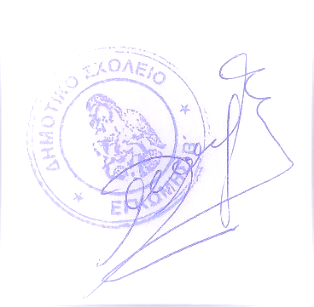 Με εκτίμησηΓιώργος ΣιαμπήςΔιευθυντήςΔημοτικό Σχολείο Έγκωμης Β’Βασιλέως Παύλου 2412, ΄ΕγκωμηΤηλ:22353057 - Τηλ/πο (fax):22876145Ηλ.Ταχ. (e-mail): dim-egkomi2- lef@schools.ac.cy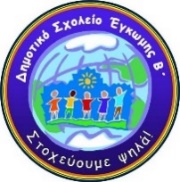 ΤΑΞΗΗΜΕΡΟΜΗΝΙΑΩΡΑΑ΄ΠΑΡΑΣΚΕΥΗ, 20/10/237:45 – 8:45Β΄ΤΕΤΑΡΤΗ, 18/10/237:45 – 8:25Γ’ΔΕΥΤΕΡΑ, 16/10/237:45 – 8:25Δ΄ΤΡΙΤΗ, 17/10/237:45 – 8:25Ε΄ΤΕΤΑΡΤΗ, 18/10/237:45 – 8:25ΣΤ΄ΠΕΜΠΤΗ, 19/10/237:45 – 8:25